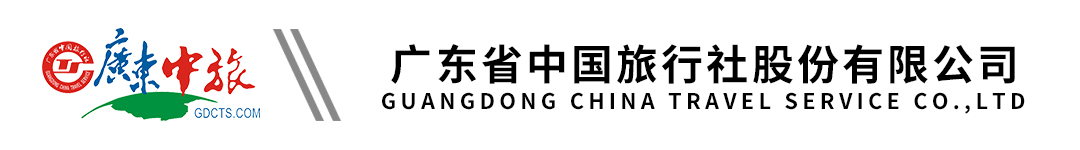 埃及阿联酋迪拜12天 ▏阿联酋首都阿布扎比 | The Palm棕榈岛 | 卡纳克神庙 | 金字塔 | 埃及博物馆（广州EK）行程单行程安排费用说明其他说明产品编号AA16932996181mTS出发地广州市目的地阿联酋-埃及行程天数12去程交通飞机返程交通飞机参考航班参考航班：国际航班：EK363  广州迪拜 0015 0515参考航班：国际航班：EK363  广州迪拜 0015 0515参考航班：国际航班：EK363  广州迪拜 0015 0515参考航班：国际航班：EK363  广州迪拜 0015 0515参考航班：国际航班：EK363  广州迪拜 0015 0515产品亮点五星级阿联酋航空,全程使用波音777-300ER客机五星级阿联酋航空,全程使用波音777-300ER客机五星级阿联酋航空,全程使用波音777-300ER客机五星级阿联酋航空,全程使用波音777-300ER客机五星级阿联酋航空,全程使用波音777-300ER客机天数行程详情用餐住宿D1广州/迪拜早餐：X     午餐：X     晚餐：X   航班上D2迪拜-阿布扎比早餐：中式早餐     午餐：中式午餐     晚餐：阿拉伯自助晚餐   国际五星酒店住宿D3阿布扎比-迪拜早餐：酒店早餐     午餐：海鲜手抓饭     晚餐：X   国际五星酒店住宿D4迪拜—开罗早餐：酒店早餐     午餐：中式午餐     晚餐：中式晚餐   五星酒店住宿D5开罗-亚历山大-开罗早餐：酒店早餐     午餐：当地特色烤鱼     晚餐：中式晚餐   五星酒店住宿D6开罗-红海洪加达早餐：酒店早餐     午餐：当地午餐     晚餐：酒店晚餐   五星酒店住宿D7红海红加达早餐：酒店早餐     午餐：酒店午餐     晚餐：酒店晚餐   五星酒店住宿D8红海洪家达-卢克索早餐：酒店早餐     午餐：当地午餐     晚餐：当地晚餐   五星级酒店住宿D9卢克索- 红海洪加达早餐：酒店早餐     午餐：酒店午餐     晚餐：酒店晚餐   当地五星D10红海红加达-开罗早餐：酒店早餐     午餐：打包午餐     晚餐：中式晚餐   五星级酒店住宿D11开罗早餐：酒店早餐     午餐：金字塔景观午餐     晚餐：尼罗河畔晚餐   飞机上D12开罗/迪拜/广州早餐：X     午餐：X     晚餐：X   无费用包含签证标准：中国大陆护照及香港护照迪拜免费落地签（台湾、澳门护照另加签证费RMB600/人）签证标准：中国大陆护照及香港护照迪拜免费落地签（台湾、澳门护照另加签证费RMB600/人）签证标准：中国大陆护照及香港护照迪拜免费落地签（台湾、澳门护照另加签证费RMB600/人）费用不包含埃及落地签费：RMB200/人埃及落地签费：RMB200/人埃及落地签费：RMB200/人预订须知迪拜沙漠冲沙活动有一定的刺激性及危险性，小童、老人、孕妇、患心脏病、高血压等或其它身体状况不太好的客人建议不要参加，请根据自身的身体状况自行决定。温馨提示游客因个人原因临时自愿放弃游览，景点门票费用、酒店住宿费用、餐费、车费等均不退还。签证信息免签报名材料护照首页拍摄件